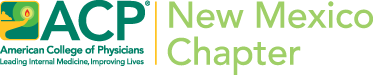 2020 Chapter Juried Abstract CompetitionWe are pleased to announce the Call for Abstracts for the 2020 ACP New Mexico Chapter Scientific Meeting, which will be held October 15-17.  Due to the physical distancing requirements, this year’s conference will be a virtual conference.This is an ACP Resident/Fellow member and Medical Student juried competition. First author and presenter must be a current ACP Resident/Fellow or Medical Student member.  Only one submission per first author is allowed, but there is no limit to the number of co-authorships. Resident Members may submit abstracts for either oral or poster presentation. Abstracts not selected for the oral presentation will automatically be placed in the poster abstract competition. Abstracts submitted by Medical Students are eligible for poster presentation only.  Abstracts will be accepted into one of five categories as per national ACP guidelines. Abstracts submitted to the incorrect category will be ineligible for presentation.  Clinical Vignette (reports of one or more cases that illustrate a rare disease entity or an unusual clinical presentation of an established disease),  Basic Research (clinical and/or laboratory research, delineating a new investigation into  mechanisms of disease or consisting of a detailed review of a clinical problem),   Clinical Research (mechanisms of human disease; therapeutic interventions; clinical trials; development of new technologies; analysis of existing datasets; epidemiologic and behavioral studies; outcomes research and health services research),   Quality Improvement/Patient Safety (a project in progress or completed project with results), or   High Value Cost-Conscious Care (projects that focus on reducing waste in the system, minimizing harms, or improving patient care through communication).  Refer to How to Write a Clinical Vignette Abstract and How to Write a Research Abstract for more information. Abstracts have a 450 word limit. We highly encourage submitting early to ensure your abstract is received. You will receive a confirmation email notification once your abstract has been successfully received, so please use your most commonly used email address. All communication regarding the abstract competition will be sent electronically.  Abstracts can only be submitted electronically via the abstract form on the chapter Web site. Sylvia Lyon will also receive a copy of your abstract.  Deadline for entries is 11:59 p.m. MDT September 7, 2020.  If your abstract is accepted for poster presentation:  No submissions will be considered after the deadline.  Presenters selected for the competition will be notified by September 11th. Any author who is not a member and registered for the meeting by midnight on October 1st will be ineligible to present. Registrations for the meeting are not available at this time, but we will notify you as soon as that is available. There is no charge for Residents or Medical Students to attend the meeting. Nonmember Residents and Medical Students may apply for membership online. You will be given instructions on how to upload your poster and how to record and upload a presentation about your work prior to the conference.  Competition winners will be announced during the conference. Please contact Sylvia Lyon at sylvia.lyon@gamamed.org with questions about the abstract competition.   